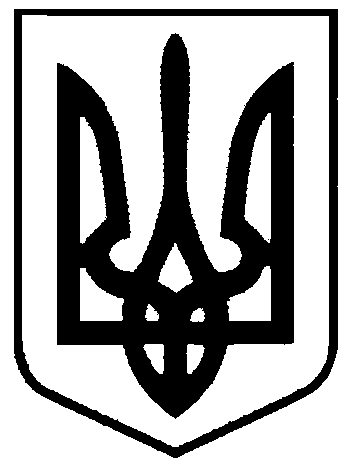 СВАТІВСЬКА МІСЬКА РАДАСЬОМОГО СКЛИКАННЯДЕСЯТА  СЕСІЯРІШЕННЯВід «23» грудня  2016 р.                         м. Сватове                                           № 10/11« Про присвоєння окремих адрес частинам житлового будинку №110  по вул. Набережна м. Сватове»      Розглянувши звернення Лук’яненко Артура Вікторовича та Цікало Тетяни Георгіївни з проханням визнати цілою одиницею квартирою  частини житлового будинку №110 по вул. Набережна м. Сватове та присвоїти квартирам і земельним ділянкам на яких вони розташовані окремі адреси, що необхідно для приведення адрес вищевказаного нерухомого майна у відповідність до вимог законодавства України та для оформлення спадщини спадкоємцями, враховуючи висновок міської топонімічної комісії та пропозицією виконавчого комітету міськради з цього приводу, керуючись ст. 26 Закону України «Про місцеве самоврядування в Україні» Сватівська міська радаВИРІШИЛА:Визнати належну Лук’яненко Артуру Вікторовичу відповідно до договору купівлі-продажу від 19 вересня 2011 року ½ частини житлового будинку №110  по вул. Набережна  м. Сватове цілою одиницею квартирою та  присвоїти їй №1 в будинку №110  по вул. Набережна  м. Сватове.Визнати належну Новосьоловій Зінаїді Василівні відповідно до договору дарування від 23 грудня 2004 року ½ частини житлового будинку №110 по                            вул. Набережна   м. Сватове цілою одиницею квартирою та  присвоїти їй №2 в будинку №43  по вул. Набережна  м. Сватове.Зобов’язати Лукяненко Артура Вікторовича та спадкоємців Новосьолової Зінаїди Василівни звернутися з відповідною заявою до суб’єкта, який здійснює повноваження у сфері державної реєстрації прав для реєстрації права власності на квартири №1 та №2 в будинку №110 по вул. Набережна м.Сватове з відповідними частками господарських будівель на підставі даного рішення і інших правовстановлюючих документів.      4. Контроль за виконанням даного рішення покласти на постійну депутатську  комісію міської ради з питань власності, транспорту, зв’язку, торгівельно-побутового обслуговування населення та зайнятості населення.Сватівський  міський голова				                    Є.В. Рибалко